רשת הצהרונים של פנאי העיר חדרה יש הצע רחב של צהרונים בבתי הספר היסודיים ובגני הילדים.                                                                   אם אתם אוהבים ילדים ,אוהבים לצייר ולשחק ולהעלות חיוך על פניו של ילד.  אם אתם מחפשים להיות משמעותיים כל מה שעליכם לעשות למצוא מתוך רשימת הצהרונים שמצויה אצל רכז מעורבות החברתית של בית הספר שלכם את הצהרון הכי קרוב לביתכם או לבית הספר שלכם ולהתנדב.שעות הפעילות בבית הספר : 12:30-16:30 שעות הפעילות בצהרון גן הילדים: 14:00-17:00דרישות המסגרת:המתנדב אחראי ליצירת קשר עם  המובילה של הצהרון שבחר.המתנדב אחראי לתאם פגישת הכרות עם צוות הצהרון לשם קבלת מידע ותיאום ציפיות.באחריות המתנדב להעביר את כל המידע הנדרש ,מקום ההתנדבות ושעות ההתנדבות  לרכז מעורבות החברתית של ביה"ס.המתנדב נדרש להגיע לצהרון בלבוש הולם.המתנדב נדרש לכבד את כללי התנהגות של הצהרון ולהתנהג בהתאם. המתנדב  נדרש  לגלות אחריות להתמיד בהגעה לצהרון בימים שיבחר.במידה ואינו יכול להגיע עליו לדאוג לעדכן את צוות הצהרון רישום שעות ההתנדבות באפליקציה תעשה בתום יום ההתנדבות. איחולי הצלחה והתנדבות משמעותית למתנדב.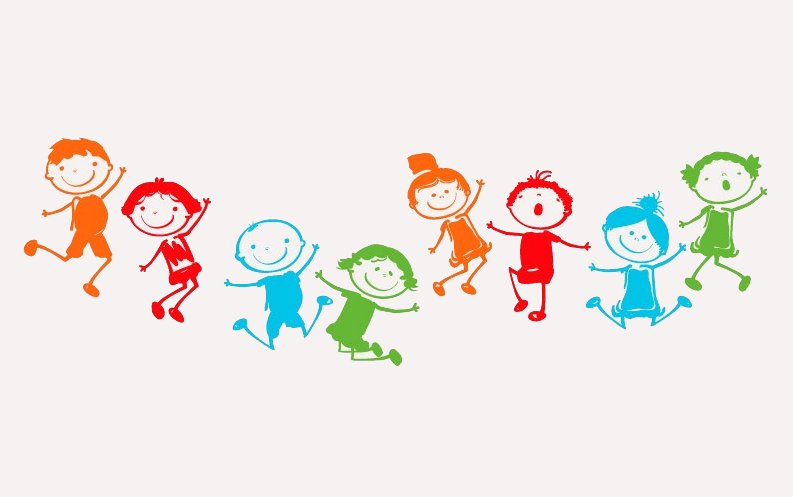 גלית לילה                           איריס רוזנשטייןמנהלת הרצף החינוכי בצהרונים     רכזת הרצף החינוכי בצהרונים            